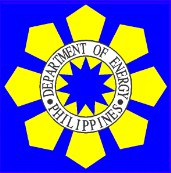 TEMPLATE FOR COMMENTS ON THE DRAFT DEPARTMENT CIRCULAR ENTITLED, “PRESCRIBING THE POLICY FOR THE DISTRIBUTION UTILITIES’ MANDATORY CONDUCT OF COMPETITIVE SELECTION PROCESS FOR THE PROCUREMENT OF POWER SUPPLY FOR THE CAPTIVE MARKET”Comments on the Draft Department Circular entitled, “Prescribing the Policy for the Distribution Utilities’ Mandatory Conduct of Competitive Selection Process for the Procurement of Power Supply for the Captive Market”Page 1 of 1SectionProvisionsComments/ Proposed RevisionsRemarks